RESOLUTION NO.__________		RE:	CERTIFICATE OF APPROPRIATENESS UNDER THE			PROVISIONS OF THE ACT OF THE 			LEGISLATURE 1961, JUNE 13, P.L. 282 (53	SECTION 8004) AND BETHLEHEM ORDINANCE NO.	3952 AS AMENDED.	The applicant proposes to replace the windows at 403 Center St.	NOW, THEREFORE, BE IT RESOLVED by the Council of the City of Bethlehem that a Certificate of Appropriateness is hereby granted for the proposal.					            Sponsored by:	(s)											(s)							ADOPTED BY COUNCIL THIS       DAY OF 						(s)											              President of CouncilATTEST:(s)							         City ClerkHISTORICAL & ARCHITECTURAL REVIEW BOARDAPPLICATION #1:  OWNER: 	           __________________________________________________________________________The Board upon motion by Diana Hodgson and seconded by Connie Postupack adopted                                     the proposal that City Council issue a Certificate of Appropriateness for the following:  1.  To replace 5 south facing windows to be Marvin Next Generation Ultimate double       hung windows constructed of Douglas Fir.2.   The two existing archtop windows will be replaced with rectangular 6 over 6      windows.3.   Three windows in the bay will be replaced with rectangular 4 over 4 windows.4.   All window sizes, styles, rails, muntins, casings, etc. will be matched in-kind.5.   The heavy or thick original window sills will be retained and repaired to the       greatest extent possible.6.   All wood window and trim surfaces will be painted with Sherwin Williams      Emerald Urethane Trim Enamel in their Smart White color.7.  The motion was unanimously approved.   By:__H. Joseph Phillips___________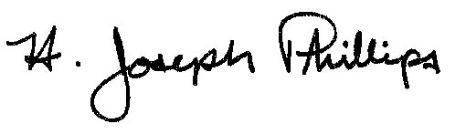 Title: _Historic Officer____________Date of Meeting: June 5, 2019